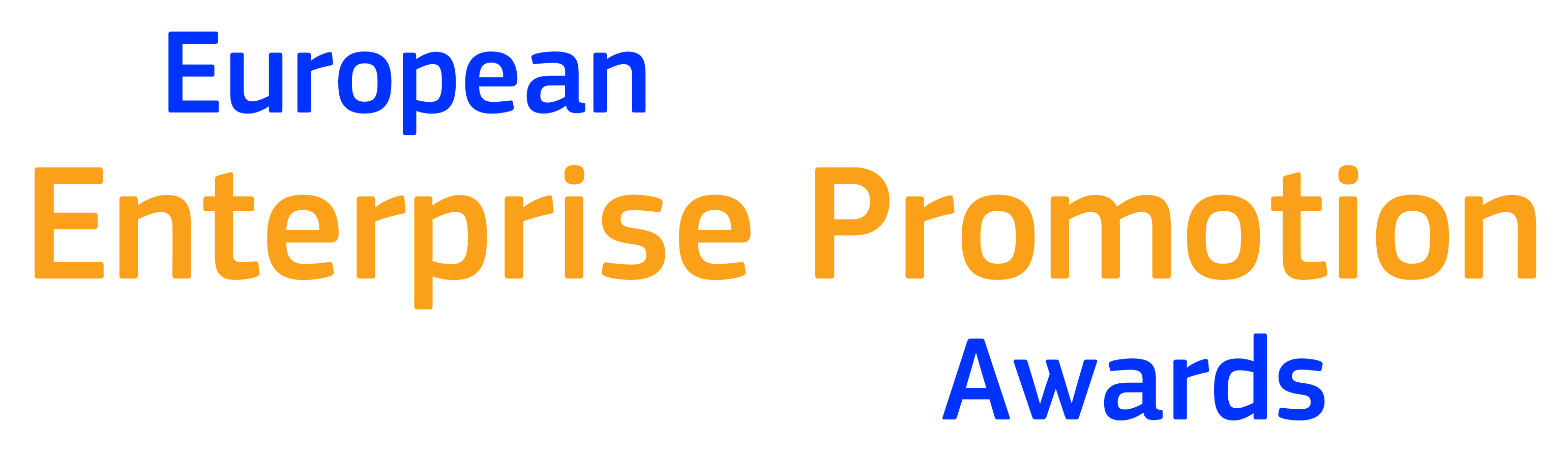 2021OBRAZAC ZA PRIJAVUObrazac za prijavu  potrebno je popuniti i dostaviti elektroničkim putem nacionalnom EEPA koordinatoru (kontakt se nalazi na kraju obrasca) i u word i u pdf obliku (ovjereni potpisom i pečatom).Odjeljak I: Opći podaciPodaci o podnositeljuMolimo provjerite jesu li svi podaci u nastavku točni jer će se koristiti na svim objavljenim materijalimaOdjeljak II: Podaci o projektu/inicijativiOvaj dio posvećen je onome čime se inicijativa bavi, njezinoj provedbi i dobrobiti (utjecaju/koristi za razvoj npr. grada/općine).1. Opis projekta/inicijativePotanko opišite projekt/inicijativu vodeći računa da opišete sljedeće ključne točke: ciljevi, ciljana skupina, analiza stanja; izazovi; kreativna rješenja/poslovne strategije; provedba; uključivanje dionika; plan buduće provedbe.Za nacionalne inicijative nužno je priložiti case-study projekta s lokalnim ili regionalnim primjerom.najviše 500 riječi (približno 1 stranica)2. Rezultati projekta/inicijativeNavedite detaljno činjenice i brojčane pokazatelje. Rezultati projekta/inicijative moraju ukazati na činjenicu da se inicijativa provodi već najmanje dvije godine. Rezultati moraju biti mjerljivi te sadržavati statističke i usporedne podatke.najviše 500 riječi (približno 1 stranica)3. InovacijaObjasnite što je novo i inovativno u vašoj inicijativi i kako to već ne postojinajviše 250 riječi (približno 1/2 stranice)4. Podaci o projektu/inicijativi5. Preporuka trećih osobaMolimo priložite (u obliku pdf dokumenta) pismo potpore prominentne lokalne osobe koja raspolaže neovisnim spoznajama o prijavljenom projektu / inicijativi. To može biti političar, poduzetnik, akademska ili poslovna organizacija, no ne bi trebala biti financijski ili na bilo koji drugi način povezana s organizacijom koja projekt / inicijativu provodi i prijavljuje na ovaj natječaj.Odjeljak III: Publicitet i medijiPrijavom na natječaj za Europske nagrade za promicanje poduzetništva dajete pristanak na objavu vaše inicijative / projekta i organizacije. Organizatori Nagrade zadržavaju pravo urediti sve medijske materijale koje o projektu / inicijativi dostavite.1. Elektroničke povezniceMožete priložiti do pet poveznica na vizualne ili audiovizualne sadržaje za promidžbu vaše inicijative / projekta. Taj materijal će pomoći žiriju razumjeti vašu prijavu i može se upotrijebiti u promotivne svrhe. Vodite računa da te poveznice neće biti prevedene na engleski jezik.Video materijali koji se mogu koristiti prilikom svečanosti dodjele i prezentacije treba dostaviti u visokoj razlučivosti (720p ili 1080p) a poželjno je da format bude MP4.  Popišite URL-ove videa priloženih uz prijavu.2. Promidžbeni materijalNavedite sljedeće:Logotip – vektorski ilustrator / eps datoteka vašeg logotipa.Slika - Slika orijentacije pejzaža visoke rezolucije, po mogućnosti 300 DPI jpeg / pdf vašeg projekta / tima.3. Materijali za medijeMolimo opišite svoj projekt / inicijativu i njegova postignuća u najviše 100 riječi. Opis mora biti prikladan za uporabu u medijima.4. CitatKao uspješan nacionalni pobjednik, dajte kratak citat o tome kakav je osjećaj osvojiti nacionalnu nagradu. (najviše 50 riječi)5. Odnosi s javnošću / kontakt za medije pri vašoj organizaciji Odjeljak IV: Sporazum o sudjelovanjuKao zakonski zastupnik inicijative, suglasan sam da se ona može prijaviti za sudjelovanje na natječaju za Europsku nagradu za promicanje poduzetništva 2021. Izjavljujem da materijali priloženi uz prijavu predstavljaju inicijativu istinito i točno. U slučaju da ova inicijativa bude odabrana kao kandidat za Europske nagrade za promicanje poduzetništva 2021, dajemo svoj pristanak da ovaj projekt / inicijativa i organizacija koja ga provodi, budu objavljeni na web stranicama Nagrade, a informacije budu dostavljene medijima.Ispunjavanjem ovog prijavnog obrasca, sudionici pristaju na obradu osobnih podataka u onoj mjeri koja je potrebna za postizanje gore spomenutih ciljeva. EK jamči da se osobni podaci koji se odnose na delegate obrađuju u skladu s pravilima utvrđenima u Uredbi (EZ) br. 45/2001. Podaci se mogu arhivirati u Europskoj komisiji.Molimo ispunjen i potpisan obrazac za prijavu poslati:Ministarstvo gospodarstva i održivog razvojaEEPA2021Ulica grada Vukovara 7810 000 ZagrebHrvatskaE: mislav.marcius@mingor.hrT: +385 1 610 9758 Pravila kandidiranjaUlaskom u nacionalni odabir sporazumni ste da će u slučaju da vaša prijava bude nominirana prihvatiti predstavljati vašu zemlju u Europskoj nagradi za promicanje poduzetništva. Konkurs je otvoren za javna tijela u državama članicama EU, kao i pridružene zemlje u programu COSME i Ujedinjenom Kraljevstvu. Prihvatljivi subjekti su nacionalne organizacije, općine, gradovi, regije i zajednice, kao i javno-privatna partnerstva između tijela javne vlasti i poduzetnika, obrazovni programi, poduzeća i poslovne organizacije. Bit će prihvaćene i prekogranične inicijative ako su ih zajednički kandidirale sve uključene zemlje.Datum zaključenja prijava u nacionalni izbor obajviti će nacionalni EEPA koordinatori.Mora se poštovati ograničenje dužine prijave kako je to precizirano na obrascu za prijavu.Na europskoj razini neće biti prihvaćen ni jedan materijal u tiskanom obliku - a u elektroničkom obliku obrasca za prijavu bit će prihvaćeno najviše 5 poveznicaPrijave na europskoj razini mogu biti podnijete na bilo kojem od službenih jezika EU. Prijave će se procijeniti prema sljedećim kriterijima:Originalnost i izvodivost: Zašto taj projekt predstavlja uspjeh? Koji su mu inovativni aspekti?Utjecaj na lokalno gospodarstvo: tvrdnje o uspješnosti potkrijepiti brojčanim pokazateljimaPoboljšanje odnosa lokalnih dionika: Je li više od jednog dionika imao koristi od provedbe ove inicijative? Zašto su bili uključeni i koja je bila razina njihovog sudjelovanja?Prenosivost: Može li se taj pristup ponoviti u regiji ili drugdje u Europi? Prijava je besplatna.Naziv projekta/inicijative (na engleskom, osim ako ne zahtijevate da se naziv projekta prikazuje na vašem materinjem jeziku)Naziv organizacije
(na engleskom, osim ako se naziv organizacije ne mora prikazivati na vašem materinjem jeziku)Opis projekta/inicijative u jednoj rečeniciMolimo označite kategoriju nagrade za koju se prijavljujete?(Napomena: možete se prijaviti samo za jednu kategoriju, a žiri zadržava pravo izmjene kategorije, po potrebi)1. Promicanje poduzetničkog duha1. Promicanje poduzetničkog duhaMolimo označite kategoriju nagrade za koju se prijavljujete?(Napomena: možete se prijaviti samo za jednu kategoriju, a žiri zadržava pravo izmjene kategorije, po potrebi)2. Ulaganje u poduzetničke vještine2. Ulaganje u poduzetničke vještineMolimo označite kategoriju nagrade za koju se prijavljujete?(Napomena: možete se prijaviti samo za jednu kategoriju, a žiri zadržava pravo izmjene kategorije, po potrebi)3. Poboljšanje poslovnog okruženja i podupiranje digitalne tranzicije3. Poboljšanje poslovnog okruženja i podupiranje digitalne tranzicijeMolimo označite kategoriju nagrade za koju se prijavljujete?(Napomena: možete se prijaviti samo za jednu kategoriju, a žiri zadržava pravo izmjene kategorije, po potrebi)4. Podupiranje internacionalizacije poslovanja4. Podupiranje internacionalizacije poslovanjaMolimo označite kategoriju nagrade za koju se prijavljujete?(Napomena: možete se prijaviti samo za jednu kategoriju, a žiri zadržava pravo izmjene kategorije, po potrebi)5. Podupiranje održive tranzicije5. Podupiranje održive tranzicijeMolimo označite kategoriju nagrade za koju se prijavljujete?(Napomena: možete se prijaviti samo za jednu kategoriju, a žiri zadržava pravo izmjene kategorije, po potrebi)6. Odgovorno i uključivo poduzetništvo6. Odgovorno i uključivo poduzetništvoTrajanje projekta (projekti moraju postojati najmanje 15 mjeseci)Datum početka:Trajanje projekta (projekti moraju postojati najmanje 15 mjeseci)Datum završetka:Preporuke trećih osoba (za detalje vidi stranicu 2)Osoba za kontakt (ime, prezime i radno mjesto)e-mail osobe za kontakt:Telefonski broj osobe za kontakt:Web adresa:Grad i država:Ime nacionalnog koordinatora:Popis svih organizacija javnog i privatnog sektora koje sudjeluju u projektu/inicijativiU slučaju strukture javno-privatnog partnerstva, je li to: 1. Financijski aranžman 2. Formalni sporazum3. Izravna podrška Navedite detalje sporazuma o partnerstvu :1. Da  □    Ne  □2. Da  □    Ne  □3. Da  □    Ne  □Koliki je ukupni proračun ulaganja u ovu inicijativu?Odvojite i popišite sva uzajamna ulaganja ili ulaganja u ljudske resurseJeste li dobili sredstva Europske unije?Da  □    Ne  □Ako da, koliko? ________________Kakva? __________________Ime:Titula/funkcija:Telefon: Faks:e-mail:Naziv pravnog zastupnika:Titula/funkcija:Datum: Potpis: